新 书 推 荐中文书名：《诊所：改变西方医学的7家近代诊所》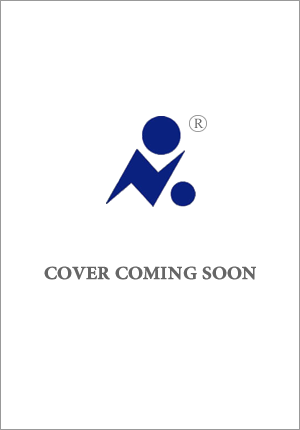 英文书名：THE CLINIC: RADICAL EXPERIMENTS IN THE ART OF CARE作    者：Benoit Loiseau出 版 社：Fitzcarraldo Editions代理公司：United Agents/ANA/Conor字    数：约70,000词出版时间：2025年秋代理地区：中国大陆、台湾审读资料：英文大纲、英文样章类    型：纪实文学·全稿将于2024年7月递交内容简介：交织传记、历史和个人情感，开创性回顾和探索了改变西方医学的7家近代诊所：魏玛德国，柏林一座庄严豪宅中的性病诊所。20世纪70年代，芝加哥一个使用代号以避人耳目的地下堕胎服务机构。英国国家医疗服务体系（NHS）颁布之前，伦敦一家预防保健中心。20世纪 80年代，纽约第一家艾滋病毒/艾滋病支持服务机构——“男同性恋者健康危机”(G.M.H.C.)。还有战后法国，拉博尔德（La Borde），一个实验心理学和医学哲学的激进实验中心，吸引了法国一些最有影响力的思想家和从业者前来参观、工作，有时甚至居住在这里，并永远影响了全世界对医患关系的看法。最后，我们读到了作者贝努瓦的故事，他的父母都是卫生工作者，在比利时创办诊所，贝努瓦母亲身患绝症，与海牙的安乐死专家服务中心保持交流。这部纪实有关生与死、疾病与健康，通过生动的故事、无懈可击的研究以及作者与主题的个人联系，《诊所》将那些改变医疗保健历史的激进从业者、思想家和活动家汇聚一堂：十九世纪原哲学家后转为性病学家的同性恋犹太人马格努斯·希菲尔德（“丹麦女孩”的医生）、英国著名病理学家英尼斯·H·皮尔斯（Innes H. Pearse）和乔治·斯科特·威廉姆森（George Scott Williamson）、原哲学家后转为精神分析学家的法国医生费利克斯·瓜塔里（Félix Guattari）、美国剧作家和活动家拉里·克莱默（Larry Kramer），还有贝努瓦已故的母亲：一位语言学家和健康活动家，二十世纪九十年代初，比利时推行医疗服务完全市场化，她绝食抗议。《诊所》不仅与疾病大流行密切相关，它还关乎美国和英国的医疗现状、西方医疗体系面临的挑战、当代人类对身体、精神和身心健康的焦虑。优美而深思熟虑的文笔，贝努瓦·卢瓦索讲述了真实生活、医疗运动和决定时代的全球事件中的人性戏剧。目录序言：诊所的诞生1 拉博尔德：打开战后法国庇护所的大门2 性学研究所：性科学在魏玛柏林的诞生3 妇女解放堕胎咨询服务：芝加哥妇女解放运动与堕胎服务4 佩克汉姆实验：前英国国家医疗服务体系的健康培养5 男同性恋的健康危机：纽约市抗击艾滋病和歧视后记：美好的死亡后记：新常态作者简介：贝努瓦·卢瓦索（Benoit Loiseau）法裔英国作家、评论家、学者，驻伦敦，出生于比利时。他的创作和评论文章市场见刊《艺术论坛》《艺术评论》《卫报》《金融时报》《纽约时报》和《怀特书评》，也是同性恋文学期刊《苦乐参半》（The BitterSweet Review）的创刊编辑。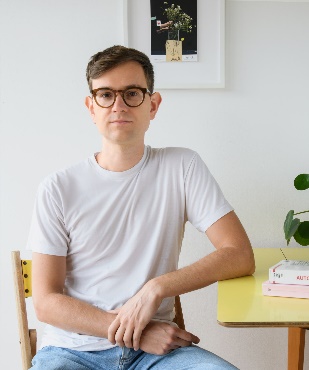 贝努瓦新近完成攻读爱丁堡大学比较文学博士学位，学术研究重点是大陆哲学、同性恋理论和艾滋病毒/艾滋病的文化论述，他曾在伦敦国王学院、伦敦国际当代艺术中心和加州大学伯克利分校等机构就这些主题举办客座演讲。2022年，他凭借处女作《诊所》的大纲提案入围茨卡拉多出版社散文奖获奖作品。贝努瓦曾是一名芭蕾舞演员。感谢您的阅读！请将反馈信息发至：版权负责人Email：Rights@nurnberg.com.cn安德鲁·纳伯格联合国际有限公司北京代表处北京市海淀区中关村大街甲59号中国人民大学文化大厦1705室, 邮编：100872电话：010-82504106, 传真：010-82504200公司网址：http://www.nurnberg.com.cn书目下载：http://www.nurnberg.com.cn/booklist_zh/list.aspx书讯浏览：http://www.nurnberg.com.cn/book/book.aspx视频推荐：http://www.nurnberg.com.cn/video/video.aspx豆瓣小站：http://site.douban.com/110577/新浪微博：安德鲁纳伯格公司的微博_微博 (weibo.com)微信订阅号：ANABJ2002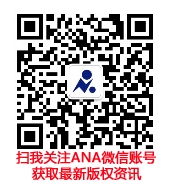 